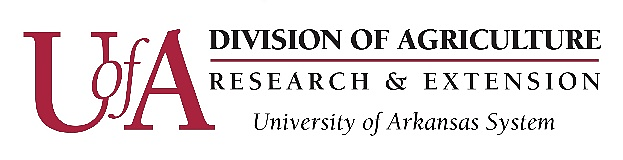 Date:Date:Date:Ranch:Ranch:Ranch:Page_____of______Page_____of______Page_____of______By:Pelvic MeasurementPelvic MeasurementAnimal #Cow or HeiferBreed TypeBody WeightBCSRTSHeightWidthTreatmentComments12345678910111213141516171819202122232425